YOUTH FORMSPlease print and bring to the rally unless otherwise indicated.Event title and date:  Houston/Gulf Coast Rally, Jan. 12-14, 2018 Name:  	  Name of your congregation including city and state: _________________________________  Name of your advisor: ___________________________*I understand that this youth from my church is attending the stated event*Signature of church staff person (DRE, Youth Director, Minister) - if church has no staff, Board PresidentNumber of church official to call in case of reportable incident:  	 Youth Agreement to RulesTHE BIG FOUR:Respect everyone and their property as if it were your own.No violence or weapons of any kind.No patently sexual behavior and no exclusive behavior. (This includes the rule of one person per sleeping bag or blanket.)No alcohol, tobacco products, or illegal/illicit drugs. This includes prescription or over-the-counter drugs taken without knowledge and consent of youth’s parents and advisor.Any member of the community is empowered and encouraged to voice their opinions, objections, or concerns at any time.I have read, understand, and agree to abide by the rules of this event and I understand that the consequences of failure to follow them could include my removal from the event. I also agree not to leave the set boundaries during the event. I will help to promote a positive and effective community.Youth Signature:                                                                       Date: 	Liability Release and Emergency Care AuthorizationI hereby grant permission for my child,                                                          ,to attend the following event: Gulf Coast 2018 Rally  .  I understand that this site, Emerson UU Church , its staff, and the adult or youth staff of the event does not assume any liability for him/her, and I hereby release them of such liability. In the event that an emergency should arise, I grant permission to those in charge to do whatever is deemed necessary to secure his/her safety and well-being, and I hereby authorize in advance any necessary medical care. I agree to be responsible for any such medical expenses. I have completed the medical information below and agree that my child may take any medication listed there. I,                                          _______________________, as parent/guardian of the above stated youth ___give/___do not give permission to for photos and videos to be published on designated Unitarian Universalist websites for purposes relating to SWUUC sponsored youth events.Medical information: Please list any and all medications (over the counter and prescription) your child is to take at the time of the event (if none, so state): _____________________________________________________________________Insurance Company: ____________________  Policy Number:  ________	NOTES TO PARENTS AND YOUTH: No “R” Rated movies are shown at youth events unless listed on the event form. Gender-specific sleeping areas are always provided. All-gender sleeping areas are usually provided.Every sleeping area will be dimly lit and monitored. The one blanket per person rule is observed.  Parents and/or guardians are responsible for their dependent children and/or youth and are required to ensure those dependents are in compliance with all SWUUC policies and procedures. I have discussed the rules (on this page and the reverse) with my child and we both realize that failure to follow them could result in his/her removal from the event and/or my child and youth being sent home at my expense.  Signature of parent/guardian:  _________________________________Parent email address: _______________	 Date: _______________                                Parent Phone Numbers: _______________________________MINOR LIABILITY WAIVER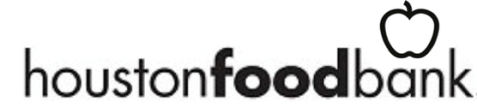 FOR VOLUNTEERS AGED 17 AND YOUNGERI, on behalf of the minor child, his/her personal representatives, assigns, heirs, and next of kin, I (Parent or Legal Guardian) hereby agree to indemnify and hold harmless the Houston Food Bank, its employees, volunteers or agents (the "Released Parties") from any and all claims or causes of action that may arise out of the performance of the minor child's assigned duties as a volunteer. I waive any right of action I have against the Released Parties in consideration of my participation as a volunteer for the Houston Food Bank.IT IS MY EXPRESS INTENTION, AND THE EXPRESS INTENTION OF THE RELEASED PARTIES, THAT THE RELEASE PROVIDED FOR IN THIS AGREEMENT RELEASE THE RELEASED PARTIES FROM THE CONSEQUENCES OF THE ACTS OR OMISSIONS OF THE RELEASED PARTIES, INCLUDING ACTS OF NEGLIGENCE OR ALLEGED NEGLIGENCE, AND INCLUDING WHERE SAME ARE THE CONTRIBUTING CAUSE OFTHE CLAIM.The Houston Food Bank also has permission to use the above-reference minor's voice, name, likeness, photograph, or videotaped image in publicity about the Houston Food Bank and its activities.I acknowledge that this waiver and release is being signed by me voluntarily, without coercion, duress, or undue influence and with full knowledge of its terms and effects.  I have read the above waiver and release of liability and fully understand its contents.** Notes**ALL minors MUST have a completed waiver on file to volunteer. Minor aged 16 and 17 may volunteer without parent or representative.Minor aged 15 or younger MUST be accompanied by parent or representative.** PLEASE PRINT CLEARLY **Note:  Your personal information WILL NOT be used for solicitations.Code of Ethics for Adults and Youth in Leadership PositionsAdults, members of Rally Spirit Committee, and anyone else 18 years old or over or in a leadership position. If you take part in our rally community, you’re a leader!Adults and youth who are in leadership positions, either due to age or office, are in a positionof stewardship and play a key role in fostering spiritual development of both individuals and the community. It is therefore especially important that those in leadership positions be well qualified to provide the special care and support that will enable youth to develop a positive sense of self and a spirit of independence and responsibility.The relationship between young people and their leaders must be one of mutual respect if the positive potential is to be realized. Given that cooperation and youth empowerment are an integral part of YRUU, those in leadership positions shall support and recognize youth’s right to empower themselves. There are no more important areas of growth than those of self-worth and the development of a healthful identity as a sexual being.  Leaders play a key role in assisting youth in these areas of growth.  Those in leadership positions who abuse their roles as leaders damage the community. Experience dictates that all those involved suffer damaging effects when leaders become sexually involved with those they are leading. Leaders shall refrain from engaging in sexual, seductive, or erotic behavior with youth and adults in the community. Neither shall they sexually harass or engage in behavior with youth and adults which constitutes verbal, emotional, or physical abuse.  Leaders need to be aware of the strong influence they have in the community. It is expected that their influence will be used positively.In case of violations, appropriate actions will be taken. As an Adult or Youth Leader, I will abide by this code of ethics.Signature:                                                                                          Date: __	Emerson UU Church2018 Youth RallyDATE: 1/13/2018SHIFT:  AM   PM    OTHER  TIME:  8:30am-noonFull Name of Minor Full Name of Minor Full Name of Minor Full Name of Minor Age of MinorStreet AddressStreet AddressCity / State / Zip CodeCity / State / Zip CodeCity / State / Zip CodeParent / Guardian PhoneParent / Guardian email AddressParent / Guardian email AddressParent / Guardian email AddressParent / Guardian email AddressPrint Parent / Guardian NamePrint Parent / Guardian NamePrint Parent / Guardian NamePrint Parent / Guardian NamePrint Parent / Guardian NameParent / Guardian SignatureParent / Guardian SignatureParent / Guardian SignatureDate SignedDate Signed